岗位需求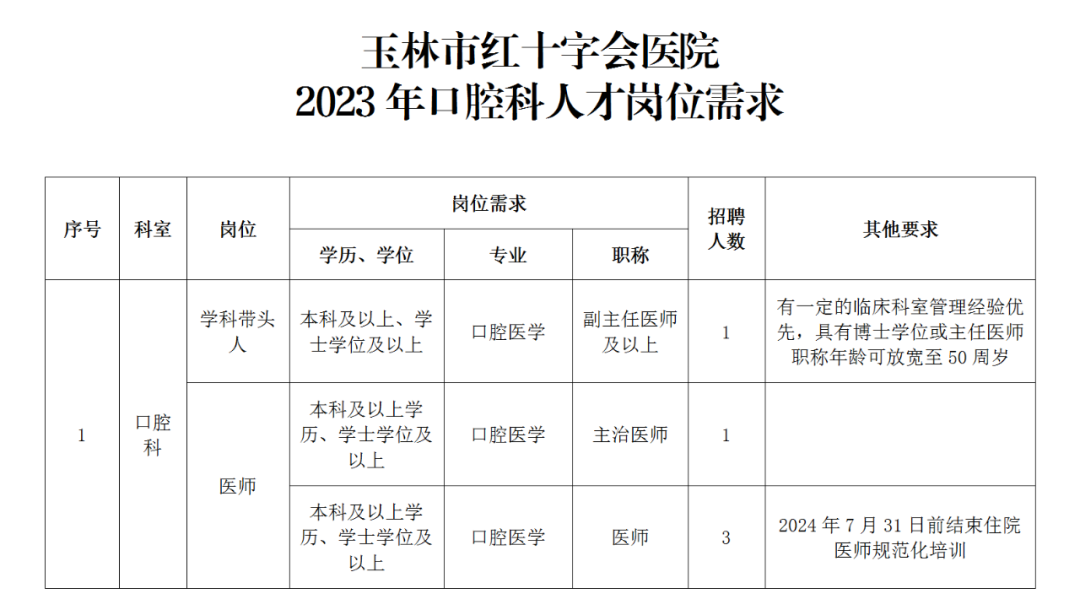 